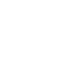 НОВООДЕСЬКА МІСЬКА РАДАМИКОЛАЇВСЬКОЇ ОБЛАСТІР І Ш Е Н Н ЯКеруючись пунктом 34 частини 1 статті 26 Закону України «Про місцеве самоврядування в Україні», відповідно статей 12, 93, 122-124, 134, 186 пункту 24 розділу Х «Перехідних положень» Земельного кодексу України, статей 4, 5 Закону України «Про оренду землі», статей 25, 50 Закону України «Про землеустрій», розглянувши клопотання гр. Жука В.Д. щодо надання дозволу на розробку проекту землеустрою щодо відведення земельних ділянок в оренду для сінокосіння й випасання худоби орієнтовною площею 1,0 га із земель запасу Новоодеської міської ради Миколаївського району Миколаївської області, міська рада В И Р І Ш И Л А: 1. Надати дозвіл громадянину Жуку Василю Дмитровичу на розробку проекту землеустрою щодо відведення земельних ділянок в оренду для сінокосіння і випасання худоби (01.08) орієнтовною площею 1,0 га пасовищ із земель запасу Новоодеської міської ради Миколаївського району Миколаївської області.  2. Рекомендувати гр. Жуку В.Д. замовити проект землеустрою щодо відведення земельної ділянки в землевпорядній організації, яка має ліценцію на проведення робіт із землеустрою. 3. Розроблений проект землеустрою подати на затвердження до Новоодеської міської ради.4. Контроль за виконання цього рішення покласти на постійну комісію з питань аграрно-промислового розвитку та екології.Міський голова				Олександр ПОЛЯКОВВід 18.08.2023 р. № 13	м. Нова Одеса         XХVIІ (позачергова) сесія восьмого скликанняПро надання дозволу  гр. Жуку В.Д. на розробку проекту землеустрою щодо відведення земельної ділянки в оренду